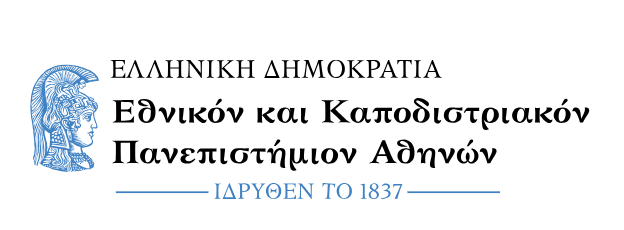 ΣΧΟΛΗ ΕΠΙΣΤΗΜΩΝ ΤΗΣ ΑΓΩΓΗΣΠΑΙΔΑΓΩΓΙΚΟ ΤΜΗΜΑ ΔΗΜΟΤΙΚΗΣ ΕΚΠΑΙΔΕΥΣΗΣ Τομέας Ειδικής Παιδαγωγικής και Ψυχολογίας Α.-Σ. Αντωνίου, Αν. Καθηγητής ΑΝΑΓΝΩΡΙΣΗ ΜΑΘΗΜΑΤΟΣ ERASMUSΌσες/όσοι φοιτήτριες/φοιτητές ενδιαφέρονται για αντιστοίχιση του μαθήματος «Οργανωσιακή & Εργασιακή Ψυχολογία» (ΨΧ 16) με συναφές μάθημα ξένου πανεπιστημίου να επικοινωνούν και να επισυνάπτουν τα απαραίτητα δικαιολογητικά στο ακόλουθο email (asantoniou1@gmail.com) για λόγους καλύτερης οργάνωσης και επιτάχυνσης της διαδικασίας. Ο ΔιδάσκωνΑλέξανδρος-Σταμάτιος ΑντωνίουΑν. Καθηγητής Π.Τ.Δ.Ε. – ΕΚΠΑ